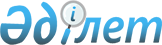 Қорғалжын аудандық мәслихатының 2017 жылғы 14 желтоқсандағы № 2/21 "Қорғалжын ауданының елді мекендері аумағындағы бөлек жергілікті қоғамдастық жиындарын өткізу және жергілікті қоғамдастық жиынына қатысу үшін ауыл, көше, көппәтерлі тұрғын үй тұрғындары өкілдерінің санын айқындау тәртібін бекіту туралы" шешімінің күші жойылды деп тану туралыАқмола облысы Қорғалжын аудандық мәслихатының 2021 жылғы 29 сәуірдегі № 1/5 шешімі. Ақмола облысының Әділет департаментінде 2021 жылғы 4 мамырда № 8469 болып тіркелді
      Қазақстан Республикасының "Құқықтық актілер туралы" Заңының 27-бабына сәйкес, Қорғалжын аудандық мәслихаты ШЕШІМ ҚАБЫЛДАДЫ:
      1. Қорғалжын аудандық мәслихатының "Қорғалжын ауданының елді мекендері аумағындағы бөлек жергілікті қоғамдастық жиындарын өткізу және жергілікті қоғамдастық жиынына қатысу үшін ауыл, көше, көппәтерлі тұрғын үй тұрғындары өкілдерінің санын айқындау тәртібін бекіту туралы" 2017 жылғы 14 желтоқсандағы № 2/21 (Нормативтік құқықтық актілерді мемлекеттік тіркеу тізілімінде № 6252 тіркелген) шешімінің күші жойылды деп танылсын.
      2. Осы шешім Ақмола облысының Әділет департаментінде мемлекеттік тіркелген күнінен бастап күшіне енеді және ресми жарияланған күнінен бастап қолданысқа енгізіледі.
      "КЕЛІСІЛДІ"
					© 2012. Қазақстан Республикасы Әділет министрлігінің «Қазақстан Республикасының Заңнама және құқықтық ақпарат институты» ШЖҚ РМК
				
      Қорғалжын аудандық
мәслихат сессиясының
төрайымы

А.Кульбаева

      Қорғалжын аудандық
мәслихатының хатшысы

Б.Рыспаев

      Қорғалжын ауданының әкімі

Б.Жанбаев
